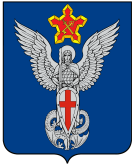 Ерзовская городская ДумаГородищенского муниципального районаВолгоградской области403010, Волгоградская область, Городищенский район, р.п. Ерзовка, ул. Мелиоративная 2,      тел. (84468) 4-78-78 тел/факс: (84468) 4-79-15РЕШЕНИЕот 23 июля 2020 года                                 № 9/3  О рассмотрении обращениягр. Украинского П.П.Рассмотрев обращение гр. Украинского П.П. о возможности выделения средств на освещение улицы Песчаная в р.п. Ерзовка, Ерзовская городская ДумаРЕШИЛА:Отказать в выделении денежных средств на освещение улицы Песчаная.Включить в перечень планируемых работ по мере застройки участков, регистрации по месту жительства граждан и регистрации домовладений.Председатель Ерзовской городской Думы                                                                                                Т.В. МакаренковаГлава Ерзовского городского поселения                                                                                       С.В. Зубанков 